Кабинет Министров РТ				          			      22 сентября 2020 года,      10:00 ч.ПРЕСС-РЕЛИЗБрифинг на тему«Об итогах реализации регионального проекта «Сохранение лесов в Республике Татарстан» в 2020 году и природоохранной акции «Сохраним лес»   Участник:Кузюров Равиль Афраимович – и.о. министра лесного хозяйства Республики ТатарстанРегиональный проект «Сохранение лесов в Республике Татарстан» в рамках федерального проекта «Сохранение лесов» национального проекта «Экология» начал реализовываться в республике в 2019 году. Его главная цель – обеспечение баланса выбытия и воспроизводства лесов в соотношении 100% к 2024 году. Для достижения этой цели установлены 2 целевых индикатора: «Отношение площади лесовосстановления и лесоразведения к площади вырубленных и погибших лесных насаждений, %» и «Ущерб от лесных пожаров, млн. рублей».В 2020 году на реализацию регионального проекта «Сохранение лесов» из федерального бюджета было выделено финансирование в размере 197,7 млн. рублей. Данные средства были направлены на проведение работ по лесовосстановлению (143,4 млн. рублей), формирование запаса семян лесных растений (7,9 млн. рублей) и закупку лесопожарной и лесокультурной техники (46,4 млн. рублей).По региональному проекту в этом году в Республике Татарстан были проведены лесовосстановительные работы на площади 4785 га. Из них посадка лесных культур – на площади 2193 га, лесоразведение – на 103 га, комбинированное лесовосстановление – на 9 га, содействие естественному лесовосстановлению – на 2480 га. Значение целевого индикатора «Отношение площади лесовосстановления и лесоразведения к площади вырубленных и погибших лесных насаждений» в 2020 году составило 179%.Кроме того, в рамках лесокультурного сезона 2020 года работниками подведомственных учреждений Министерства лесного хозяйства РТ – лесхозов были заложены защитные лесные насаждения на землях сельскохозяйственного назначения на общей площади 2413 га, выполнены работы по дополнению лесных культур на площади 4496 га, по агротехническому уходу за лесными культурами – на 16046 га, посеву семян в базисных лесных питомниках – на 23 га.Дополнительными показателями регионального проекта «Сохранение лесов» являются «Запас семян лесных растений для лесовосстановления и лесоразведения, кг» и «Количество выращенного посадочного материала лесных растений, тыс. шт.». Их плановые значения на текущий год – 11455 кг семян и 30863 тыс. штук сеянцев соответственно.На сегодняшний день специалистами подведомственных учреждений Министерства собран 571 кг семян, из них сосны – 411 кг, ели – 103 кг, лиственницы – 34 кг, прочих пород – 23 кг. Основная часть семян будет заготовлена в октябре-декабре т.г. По предварительным итогам инвентаризации, в базисных лесных питомниках республики в этом году выращено 33,3 млн. штук стандартного посадочного материала.Второй целевой индикатор «Ущерб от лесных пожаров по годам» не установлен в числовом значении в связи с тем, что является результатом стихийного, непрогнозируемого природного явления. В 2020 году пожароопасный сезон в лесах в Республике Татарстан был открыт 6 апреля. В рамках подготовки к нему был разработан и утвержден «Сводный план тушения лесных пожаров на территории Республики Татарстан» на 2020 год, проверены все лесопожарные станции II и III типа, пункты сосредоточения противопожарного инвентаря при лесхозах республики, проведено множество встреч с главами сельских поселений, населением, арендаторами, владельцами земельных участков, прилегающих к лесному фонду. Также было выдано 1,5 тыс. шт. предостережений юридическим лицам и индивидуальным предпринимателям о недопустимости нарушения правил пожарной безопасности в лесах.Пожарную безопасность в лесу обеспечивают 20 лесопожарных станций II типа при лесхозах и 5 лесопожарных станций III типа при ГБУ РТ «Лесопожарный центр». Численность лесопожарных формирований составляет 675 человек, оснащенность – 342 ед. различной техники. На случай чрезвычайной лесопожарной обстановки общая численность сил и средств пожаротушения составит 6083 человека, в оснащении которых имеется 1533 ед. различной техники.В рамках пожароопасного периода в Татарстане проводится космический мониторинг пожароопасной обстановки, авиационный (1,2 млн. га) и наземный (11 тыс. га), а также комплекс мероприятий по противопожарному обустройству лесов. Круглосуточно работает региональная диспетчерская служба ГБУ РТ «Лесопожарный центр» (тел. 8-800-100-94-00, 8 (843) 221-37-95).По состоянию на 22 сентября т.г. вынесено 23 постановления за нарушение требований пожарной безопасности в лесах на общую сумму 114 тыс. рублей.По данным Информационной системы дистанционного мониторинга Федерального агентства лесного хозяйства, в этом году по состоянию на 22 сентября на территории Республики Татарстан были зарегистрированы 774 термические точки. Из них подтвердились 299 случаев возгораний на приграничных к лесному фонду территориях на общей площади 74 га. Пожаров в лесном фонде не зафиксировано.В рамках регионального проекта «Сохранение лесов» в 2020 году было закуплено 9 ед. пожарных автоцистерн, 2 ед. малых лесопатрульных комплексов, 2 установки противопожарные высокого давления, 8 ед. лесопосадочных агрегатов АЛП-1, 22 ед. культиваторов лесных бороздных КЛБ-1,7 и 7 ед. плугов ПКЛ-70.Осенью в Республике Татарстан пройдут мероприятия в рамках Всероссийской акции «Сохраним лес». Центральное мероприятие состоится 25 сентября т.г. на территории лесного фонда в выделе 12 квартала 48 Арышского участкового лесничества Кзыл-Юлдузского лесничества (около села Новый Арыш Рыбно-Слободского района). В нем примут участие заместитель министра природных ресурсов и экологии РФ – руководитель Федерального агентства лесного хозяйства Сергей Аноприенко и Президент Республики Татарстан Рустам Минниханов.Всего на данной площадке будут посажены 10 тыс. саженцев сосны обыкновенной на площади 2,5 га. Также в рамках мероприятия планируется продемонстрировать растения, выращиваемые в лаборатории микроклонального вегетативного размножения ГБУ РТ «Учебно-опытный Сабинский лесхоз» (in vitro клоны триплоидной осины), лесокультурную и лесопожарную технику, закупленную по региональному проекту «Сохранение лесов».26 сентября посадка деревьев будет организована во всех муниципальных районах республики. Для этих целей Министерством и его подведомственными учреждениями подготовлен 1 млн. штук посадочного материала (саженцы сосны обыкновенной, ели европейской, лиственницы сибирской, липы мелколистной, рябины обыкновенной и других пород деревьев).Стоит отметить, что республиканские природоохранные акции по посадке деревьев проводятся Министерством лесного хозяйства РТ с 2011 года. За 10 лет в рамках акций в Татарстане были посажены новые лесные насаждения на площади более 6500 га, использован посадочный материал в количестве 25 млн. штук, а общее количество участников превысило 435 тыс. человек.МИНИСТЕРСТВОЛЕСНОГО ХОЗЯЙСТВАРЕСПУБЛИКИ ТАТАРСТАНЯмашева пр., д.37 А, г. Казань, 420124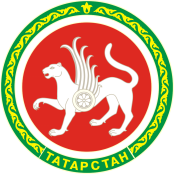 ТАТАРСТАН РЕСПУБЛИКАСЫУРМАН ХУҖАЛЫГЫМИНИСТРЛЫГЫЯмашева пр., 37нчы А йорт, Казан шәh,420124Тел. (843) 221-37-01, Факс  221-37-37, Е-mail: Minleshoz@tatar.ru, сайт: Minleshoz.tatarstan.ruТел. (843) 221-37-01, Факс  221-37-37, Е-mail: Minleshoz@tatar.ru, сайт: Minleshoz.tatarstan.ruТел. (843) 221-37-01, Факс  221-37-37, Е-mail: Minleshoz@tatar.ru, сайт: Minleshoz.tatarstan.ru